Pupil Premium Policy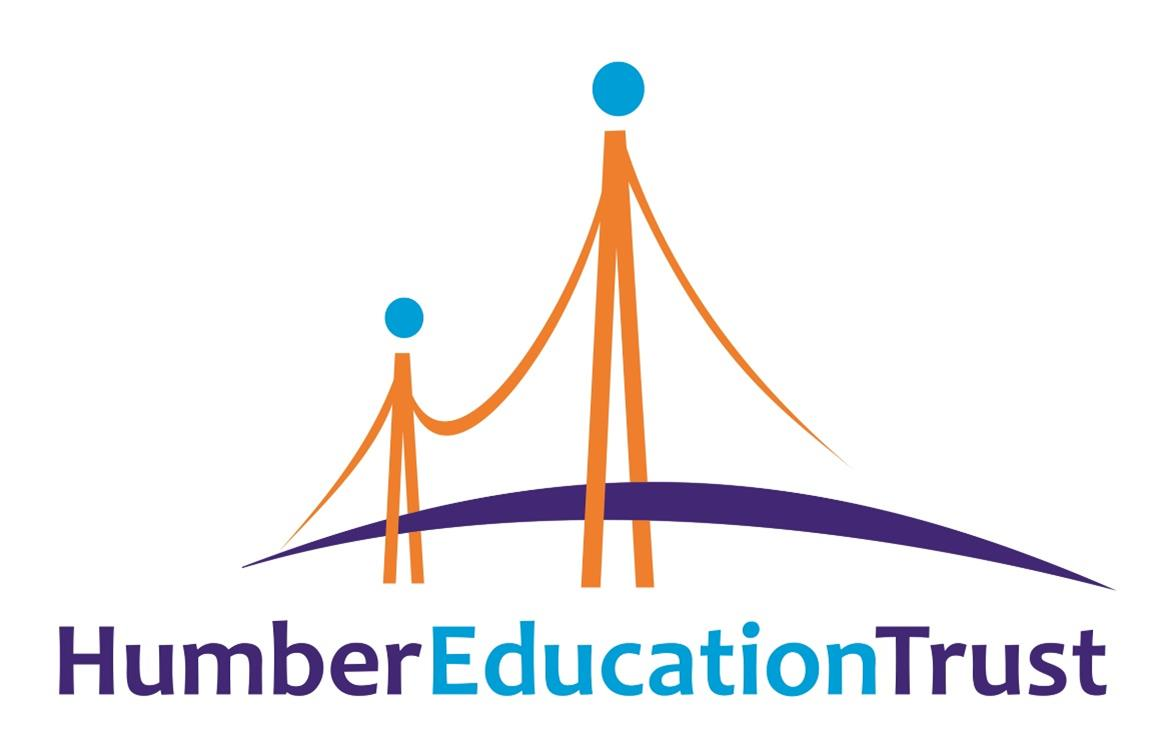 BackgroundEvidence shows that children from disadvantaged backgrounds generally face extra challenges in reaching their potential at school and often do not perform as well as their peers.  Therefore, publicly funded schools in England receive additional funding (pupil premium) from the government to help overcome barriers to learning and improve the progress and outcomes of disadvantaged pupils.AimsSchool leaders know their schools best and should therefore make decisions on how to spend pupil premium funding. This policy offers guidance to schools within Humber Education Trust in securing the most effective use of pupil premium funding and securing the best possible outcomes for our disadvantaged pupils.Eligibility and fundingPupil premium funding based on the number of pupils in school in January each year from the following groups:Free school meals;Looked-after and previously looked-after children;Service premium   - whilst paid to schools with the pupil premium the service premium is not part of the pupil premium and eligibility relates to pupils with a parent serving in HM Forces or in in receipt of a pension from the Ministry of Defence.  This funding is to help with pastoral support. Pupils who attract the service premium do not form part of the school’s disadvantaged population or data.Non-eligible pupilsSchools may spend their pupil premium funding on pupils who do not meet the eligibility criteria but need additional support. For example:are in contact with a social workerused to be in contact with a social workerare acting as a carerAllocation of additional fundingAll schools in Humber Education Trust will the Education Endowment Foundation (EEF) Guide to the Pupil Premium.  This includes the following 5 key principles of spending: Schools can make a difference in narrowing attainment gaps;Evidence-informed teachers and leaders must combine research findings with professional expertise to make decisions;Quality First Teaching helps every child;Funding must support middle and higher attaining pupils – it must not solely focus on lower ability pupils;Focussing on a small number of carefully chosen priorities is effective - less can be more.In line with the EEF Guide, all schools within Humber Education Trust will adopt a tiered approach to Pupil Premium spending. They are as follows:Quality First Teaching Ensuring an effective teacher is in front of every class, and that every teacher is supported to keep improving, is the key ingredient of a successful school and should rightly be the top priority for Pupil Premium spending.  Spending on improving teaching might, but not exclusively, include professional development, training and support for early career teachers and recruitment and retention.Targeted academic supportEvidence consistently shows the positive impact that targeted academic support can have, including on those who are not making good progress. Considering how classroom teachers and teaching assistants can provide targeted academic support, including how to link structured one-to-one or small group intervention to classroom teaching, is likely to be a key component of an effective Pupil Premium strategy.  The EEF have evaluated the impact of a range of strategies and schools are encouraged to make use of these resources.Wider strategiesWider strategies relate to the most significant non-academic barriers to success in school, including attendance, behaviour and social and emotional support. While many barriers may be common between schools, it is also likely that the specific features of the community each school serves will affect spending in this category.ResponsibilitiesTrustees are responsible for:Holding Trust leaders to account in order to ensure the Pupil Premium grant helps all disadvantaged pupils by improving their progress and attainment.The CEO and Deputy CEO are responsible for:Monitoring the allocation (using EEF guidance), implementation and impact of Pupil Premium spending for all schools;Commissioning Pupil Premium reviews as required;Producing termly reports (to Trustees) relating to outcomes for disadvantaged pupils for both individual schools and the Trust.Local Governing Bodies are responsible for:Agreeing and approving annual Pupil Premium statements;Ensuring the school meets its statutory responsibilities for Pupil Premium spending, including publication on the school website.Refer to the scheme of delegation for supported schools as approval of Pupil Premium spending must be given by the CEO.Headteachers / Principals are responsible for:Writing annual Pupil Premium statements using agreed EEF guidance and templates;Reviewing Pupil Premium statements for the previous academic year using agreed guidance and templates;Ensuring agreed strategies are effectively implemented and monitored so that they lead to improved outcomes for disadvantaged pupils;Publishing statutory information on the school’s website;Producing termly reports relating to outcomes for disadvantaged pupils to LGB and the Trust.Teachers and other school staff are responsible for:Ensuring they have an accurate understanding of the disadvantaged pupils in their class/group etc and their specific barriers to achieving highly;Implement the school’s agreed Pupil Premium strategy (as appropriate to their role).Useful links:DfE Pupil Premium Policy  https://www.gov.uk/government/publications/pupil-premium/pupil-premiumDfE Guidance on writing Pupil Premium Strategy Statementshttps://www.gov.uk/guidance/pupil-premium-strategy-statementsDfE Pupil Premium Strategy Statement Templates – blank and examplehttps://www.gov.uk/guidance/pupil-premium-strategy-statementsDfE Pupil Premium Effective use and accountability www.gov.uk/guidance/pupil-premium-effective-use-and-accountabilityEEF Pupil Premium Guidewww.educationendowmentfoundation.org.uk/evidence-summaries/pupil-premium-guideEEF  Teaching and Learning Toolkithttps://educationendowmentfoundation.org.uk/evidence-summaries/teaching-learning-toolkit/EEF Early Years Toolkithttps://educationendowmentfoundation.org.uk/evidence-summaries/early-years-toolkitDfE Pupil Premium Conditions of Granthttps://www.gov.uk/government/publications/pupil-premium-allocations-and-conditions-of-grant-2019-to-2020/pupil-premium-conditions-of-grant-2019-to-2020Service Premium www.gov.uk/government/publications/the-service-pupil-premiumMaybury Primary School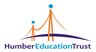 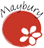 Pupil Premium Strategy StatementDisadvantaged pupil KS2 progress scores for last academic year (Current validated data 2018-2019):Disadvantaged pupil KS2 performance overview for last academic year (Current validated data 2018-19):Barriers to LearningStrategy aims for disadvantaged pupilsCovid-19It is extremely important that we consider the educational and emotional impact of Covid-19 on our pupils. The Covid-19 pandemic has led to school closures across the UK and many countries around the world. This means that the majority of pupils have missed more than a full term in school, though supported and taught in various ways. Nevertheless, it is likely that school closures will lead to slower rates of learning, perhaps learning loss, and there is a risk that the negative impact will be worse for pupils who are economically disadvantaged.  Where available, effective strategies evaluated by the EEF have been identified within this planQuality First Teaching priorities for current academic year Targeted academic support for current academic yearWider strategies for current academic yearReview: last year’s aims and outcomesMetricData School nameMaybury Primary SchoolPupils in school213 (F2-Y6)Proportion of disadvantaged pupils45%Pupil premium allocation this academic year£131,740Academic year or years covered by statement2018-2021Publish date01 September 2020Review date01 September 2021Statement authorised byAlison GranthamPupil premium leadAlison GranthamGovernor leadRichard MorrellMeasureScore (national benchmark in brackets)Reading2.54 (0.32)  Writing2.73 (0.27)Maths-0.09 (0.37)MeasureScore (national benchmark in brackets)Meeting expected standard at KS2RWMReadingWritingMathematics59% (71%)76% (78%)71% (83%)65% (84%)Achieving high standard at KS2RWMReadingWritingMathematics  6% (13%)18% (32%)18% (24%)  6% (32%)Impact of school closure due to COVID-19Children typically enter nursery or F2 with low starting points and attainment gapsUnderdeveloped language skills impede disadvantaged children’s access to the curriculum and independent learning strategies: poor language acquisition; speech and language; speaking and listening skills; limited vocabularyPersonal, social, health and emotional factors – including arriving at school not ready to learnEquality of opportunity – limited opportunities outside school leading to a narrower range of enrichment experiencesAttendance and punctuality – value not put on attending school regularly or arriving on time in the morning- historically attendance of the group disadvantaged is below non-disadvantagedImpact of school closure due to COVID-19Children typically enter nursery or F2 with low starting points and attainment gapsUnderdeveloped language skills impede disadvantaged children’s access to the curriculum and independent learning strategies: poor language acquisition; speech and language; speaking and listening skills; limited vocabularyPersonal, social, health and emotional factors – including arriving at school not ready to learnEquality of opportunity – limited opportunities outside school leading to a narrower range of enrichment experiencesAttendance and punctuality – value not put on attending school regularly or arriving on time in the morning- historically attendance of the group disadvantaged is below non-disadvantagedImpact of school closure due to COVID-19Children typically enter nursery or F2 with low starting points and attainment gapsUnderdeveloped language skills impede disadvantaged children’s access to the curriculum and independent learning strategies: poor language acquisition; speech and language; speaking and listening skills; limited vocabularyPersonal, social, health and emotional factors – including arriving at school not ready to learnEquality of opportunity – limited opportunities outside school leading to a narrower range of enrichment experiencesAttendance and punctuality – value not put on attending school regularly or arriving on time in the morning- historically attendance of the group disadvantaged is below non-disadvantagedImpact of school closure due to COVID-19Children typically enter nursery or F2 with low starting points and attainment gapsUnderdeveloped language skills impede disadvantaged children’s access to the curriculum and independent learning strategies: poor language acquisition; speech and language; speaking and listening skills; limited vocabularyPersonal, social, health and emotional factors – including arriving at school not ready to learnEquality of opportunity – limited opportunities outside school leading to a narrower range of enrichment experiencesAttendance and punctuality – value not put on attending school regularly or arriving on time in the morning- historically attendance of the group disadvantaged is below non-disadvantagedImpact of school closure due to COVID-19Children typically enter nursery or F2 with low starting points and attainment gapsUnderdeveloped language skills impede disadvantaged children’s access to the curriculum and independent learning strategies: poor language acquisition; speech and language; speaking and listening skills; limited vocabularyPersonal, social, health and emotional factors – including arriving at school not ready to learnEquality of opportunity – limited opportunities outside school leading to a narrower range of enrichment experiencesAttendance and punctuality – value not put on attending school regularly or arriving on time in the morning- historically attendance of the group disadvantaged is below non-disadvantagedImpact of school closure due to COVID-19Children typically enter nursery or F2 with low starting points and attainment gapsUnderdeveloped language skills impede disadvantaged children’s access to the curriculum and independent learning strategies: poor language acquisition; speech and language; speaking and listening skills; limited vocabularyPersonal, social, health and emotional factors – including arriving at school not ready to learnEquality of opportunity – limited opportunities outside school leading to a narrower range of enrichment experiencesAttendance and punctuality – value not put on attending school regularly or arriving on time in the morning- historically attendance of the group disadvantaged is below non-disadvantagedAimTarget- what do we want to achieve?Target date Improve early receptive language and communication skills for pupils eligible for PP in EYFS and KS1Outcomes for disadvantaged children in Communication and Language will continue to close the gap to non-disadvantaged children both in school and nationallyIncrease proportion of disadvantaged children working at greater depth in reading and writing by end of KS1September 21Phonics and Early ReadingDisadvantaged pupil outcomes in the Phonics Screening check is in line with those of other children nationallyProportion of disadvantaged pupils working at greater depth at the end of KS1continues to close the gap to national for non-disadvantagedSeptember 21Attainment at the higher standardBy the end of Key Stage 2, the percentage of disadvantaged pupils achieving the higher standard in writing closes the gap to national for others by at least 4%By the end of Key Stage 2, the percentage of disadvantaged pupils achieving the higher standard in maths closes the gap to national for others by at least 7%September 21Attainment and progress in mathematics- particularly at the higher standardProgress in mathematics is closer to that in reading and writing by the end of KS2 for disadvantaged and all pupilsProgress in mathematics for  high prior attainment disadvantaged children improves September 21Emotional Wellbeing and readiness to learn Post COVID-19Children present at school ready to learnHeadStart/Jigsaw training and implementation have positive impact on children’s well-being and attitudes to learningDevelopment of children’s sensory skills to focus concentration and develop child’s sensory processing skillsSeptember 21Equality of opportunity for experiences within and beyond local environmentChildren gain first-hand experience linking to curriculum learningChildren have opportunities to perform in quality ensemblesSeptember 21Improve attendance and punctuality, including those deemed to be persistent absenteesPupil Premium attendance continues to improve in line with ‘other’ pupils over timeSeptember 21MeasureActivityEYFSEarly Reading and PhonicsMathematicsAttainment at the Higher StandardWell planned training and CPD for all staff to ensure Quality First Teaching particularly in Mathematics; Early Reading and Phonics; Writing; Year 1 provision and for the Most Able:In-house: ongoing staff meeting programme, coaching and challengeHET Training: including TRGsNational Training: including virtual training purchased by the schoolHigh quality phonics teaching and learning:Recovery phonics curriculum developed and implemented  Timetable amended to ‘catch up’, embed and accelerate learningIncreased staffing level for phonics delivery in Foundation and Key Stage 1 to enable children to be taught in small, bespoke groupings dependant on their needRegular assessments in place to identify next steps, inform teaching groups and track progressSLT/in house experts strategically placed in EYFS/KS1 bubbles so that good practice continues to be modelled, shared and disseminatedHigh quality mathematics teaching and learning:Recovery mathematics programme developed and implementedAdditional mathematics sessions identified in the timetable to embed learning and enable ‘catch up’ due to missed learningRegular assessments developed and implemented to identify ‘gaps’ in learning which inform planningIncreased adult: pupil ratios in maths lessons Y1-Y6 for at least 3 sessions per week allowing target groups (including disadvantaged) to be identifiedSLT/in house mathematics experts strategically placed in identified bubbles so that good practice continues to be modelled, shared and disseminatedHigh quality provision and teaching in EYFS:Increased adult: pupil ratios in F1 and F2Additional 0.6 teacher in F2 to increase pupil: teacher ratiosPhonological awareness programme in placeHigh Quality Year 1 Provision:Year 1 provision developed and implemented to ensure children have access to key elements of the Foundation Stage curriculumSLT expert support strategically placed in Year 1Additional teaching staff across the school to ensure quality first teaching:All staff carefully allocated to a class bubble – each bubble has three staff membersChildren always taught by a qualified teacher – PPA and staff absence covered internallyProjected spending £73,695 ( includes % of salary costs for support)MonitoringEEF guidance reports used to inform implementationAnalysis of data and trackingSchool formal monitoring cycle of provision and progressCPD recordsTermly report to Local Governing Body MeasureActivityEYFSPhonics and Early ReadingMathematicsAttainment at the Higher StandardSpeech and language professional support from Bridge SLT: Targeted work concentrating on language acquisition and speech therapy in F1 and F2Individual programmes for critical cases from across the schoolRegular dialogue and support with identified TAs for speech and language in F1 –Y6 to  review and plan programmes for identified childrenHigh quality training for TAs to deliver programmesSame day/in class intervention for phonics, mathematics, reading and writing to accelerate progress for identified children at all levels:Daily small group additional coaching for phonicsDaily small group additional tuition in mathematics and writingDaily additional individual and small group readingDaily additional Talk Boost sessions in EYFSStaffing in each bubble allows small group intervention to be identified, planned and delivered regularly across all subject areas in all classesEmotional Wellbeing and readiness to learn post COVID-19Sustain role of Readiness to Learn Leader:Overall wellbeing of children led at senior leadership levelAdvice, support and development of programmes provided to support staff with identified childrenStaffing in each bubble ensures that one: one or small group sessions for specific support programmes can be delivered and monitored for identified childrenJigsaw/PSHE Life Programme:Additional Life After Lockdown programme implemented in addition to school’s regular PSHE programmeTraining for staff from Readiness to Learn LeaderPurchase of additional materialsBespoke external service support for targeted disadvantaged children:Advotalk – one session per weekDog Therapy-one session per weekDevelopment of Sensory Motor Circuits:Training for staffIdentification of children Purchase of additional materialsContinued high level communication with parents:Continue to work with parents to support children’s learningIdentification and support of most vulnerable familiesEngagement with outreach servicesProjected spending£38,275 (including % salary costs)MonitoringEEF guidance reports used to inform implementationSchool formal monitoring cycleLesson Observations focus on children’s behaviour for learningAnalysis of data and tracking including tracking of individualsRegular meetings with speech and language professionalsWeekly feedback from external service behaviour supportRegular review of children’s individual behaviour plansTermly report to Local Governing BodyMeasureActivityAttendance and Persistent AbsenceSustain post of Readiness to Learn Leadership role to focus on attendance supported by designated admin:First day absence callsHome visitsProvision and support for families in houseAccess to external support for familiesCity wide Attendance strategyContinue to fund free breakfast club to aid attendance and readiness to learn:Vulnerable children targeted to attendHigh quality activities/provision on offer to children who attendEquality of opportunity for experiences within and beyond local environmentEnrichment through visits and visitors heavily subsidised:Increased opportunities for instrumental tuition leading to performance opportunitiesProjected spending£18,960 MonitoringEEF guidance reports used to inform implementationWeekly attendance analysis with attendance leadIndividual tracking of identified childrenMonthly update and action meetings with EWOTermly report to Local Governing BodyAimOutcomeImprove outcomes in maths at the expected standard and at greater depthIn 2018/19 attainment and progress measures for disadvantaged children decreased at the end of KS2; outcomes in 2017/18 show that disadvantaged children outperformed others both nationally and in school in progress and at the expected standardAlthough attainment in 2018/19 at the end of KS2 was impacted by one child who did not attend school and did not take the SATs,  progress for disadvantaged children was below that for non-disadvantaged within school and nationally2019/2020 – no published data due to COVID-19. Internal tracking and monitoring shows that disadvantaged children were on track to match the national benchmark for attainment in maths at expected standard at KS2Attainment in mathematics at the higher standard remains a priority within schoolEnhance speech and language provision through partnership working with Bridge SLT to develop and enhance:VocabularyLanguagePhonological awarenessAbility to successfully access the curriculumIn 2018/19, 86% of children in F2 scored in the average range for their ageIn 2019/2020 internal data shows that at least 81% of children were on track to score within the average range for their ageIn 2018-19 attainment of disadvantaged pupils reaching the required standard in Phonics was lower than that of non-disadvantaged and lower than others nationallyProvide appropriate support to ensure that all children are ready to learn and are able to access the curriculumLesson observations, CPOMs records and children’s personal plans show that disruption is rare and children display good behaviour for learning3 year trend shows that outcomes in KS1 reading, writing and maths for disadvantaged remains below national outcomes at expected and at the higher standard3 year trend shows that in KS2, RWM combined at the higher standard remains an issue particularly for disadvantaged childrenImportant to maintain high standards of behaviour for learning in order to continue to improve outcomesContinue to develop the curriculum so that explicit links are made and opportunities are maximised for all childrenOutcomes for all children at the end of Year 6 do not yet match those seen nationally at all levels, particularly for disadvantaged childrenIn 2018/19 and 2019/20 children performed in a number of high quality music ensembles both locally and nationallyImprove attendance and reduce persistent absenceSchool three year trend shows absence and persistent absent rates just above nationalAttendance for disadvantaged using last available validated data show that absence is in line with national figure for disadvantaged but above non-disadvantaged by 1.4%Persistent absence figure for disadvantaged is in line with national figure for all and below figure for national disadvantagedPersistent absence figure for disadvantaged is lower than that by 1.7%In 2018/19 attendance (and outcomes at the end of KS2) for disadvantaged children was impacted by one child who did not attend school for majority of the year (and did not take SATs tests) Attendance will need to remain a priority to ensure maximised learning opportunities for all children